Uwaga!W ofercie wymagane jest podanie nazwy producenta, modelu oferowanego wyposażenia oraz/lub numeru katalogowego, jeżeli istnieje. Uwaga! Niniejszy dokument należy opatrzyć, pod rygorem nieważności, kwalifikowanym podpisem elektronicznym, podpisem zaufanym lub podpisem osobistym i ZŁOŻYĆ WRAZ Z OFERTĄ. Nanoszenie jakichkolwiek zmian w treści dokumentu po opatrzeniu ww. podpisem, może skutkować naruszeniem integralności podpisu, a w konsekwencji odrzuceniem oferty.L.p.Przedmiot zamówieniaIlość szt.Wymagane minimalne parametry oferowanego wyposażeniaParametry oferowanego wyposażenia*zaznaczyć właściwą odpowiedź (tak/nie)** w puste miejsca wpisać parametry oferowanego wyposażenia**Nazwa producenta oferowanego wyposażeniaL.p.Przedmiot zamówieniaIlość szt.Wymagane minimalne parametry oferowanego wyposażeniaParametry oferowanego wyposażenia*zaznaczyć właściwą odpowiedź (tak/nie)** w puste miejsca wpisać parametry oferowanego wyposażenia** Model oferowanego wyposażenia oraz/lub numer katalogowy jeśli istnieje1.Prostokątne biurko na stalowej ramie z blatem z laminatu13szt.Długość: 1200 mm (+/- 20 mm)……. mm**Wysokość: 740 mm (+/- 20 mm)……. mm**Szerokość: 800 mm (+/- 20 mm)……. mm**Prostokątny blat z laminatutak/nie*Grubość blatu: minimum 25 mmtak/nie*Kolor blatu: czarnytak/nie*Podstawa: stalowa ramatak/nie*Kolor stelaża: RAL 9005tak/nie*Zmontowanytak/nie*Minimalna wymagana gwarancji jakości: 24 miesiącetak/nie*Oferowane wyposażenie musi spełniać polskie normy dla mebli biurowychtak/nie*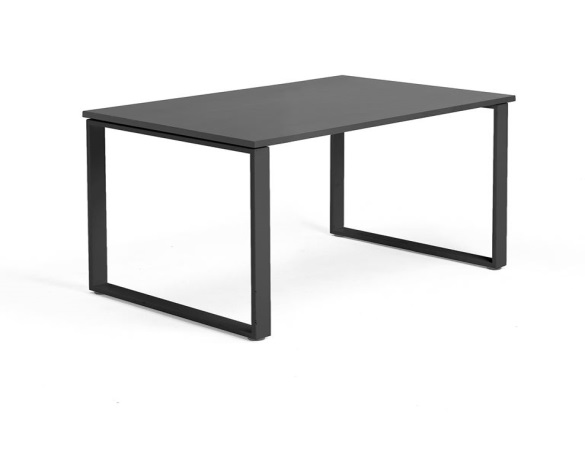 2.Stolik kawowy10 szt.Długość: 700 mm (+/- 20 mm)………. mm**Wysokość: 720 mm (+/- 20 mm)………. mm**Szerokość: 700 mm (+/- 20 mm)………. mm**Podstawa: na krzyżaku, wykonana z owalnych rur stalowychtak/nie*Materiał podstawy: staltak/nie*Materiał blatu: laminat HPL imitujący strukturę drewnatak/nie*Kolor blatu: czarnytak/nie*Kolor stelaża: czarnytak/nie*Regulowane stopkitak/nie*Minimalna wymagana gwarancja jakości: 24 miesiącetak/nie*Oferowane wyposażenie musi spełniać polskie normy dla mebli biurowychtak/nie*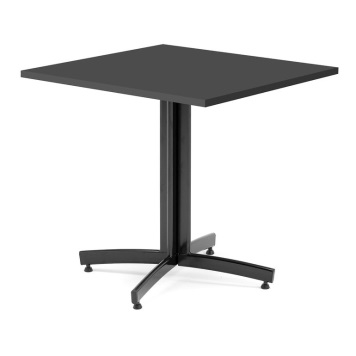 3.Stołek drewniany16 szt.Stołek wykonany z litego drewnatak/nie*Kolor siedziska: identyczny jak NCS S 305-0-G50Ytak/nie*Wysokość: 350 mm (+/- 20 mm)…….. mm**Nadaje się do sztaplowaniatak/nie*Kolor stelaża: brzozatak/nie*Minimalna wymagana gwarancja jakości: 24 miesiącetak/nie*Oferowane wyposażenie musi spełniać polskie normy dla mebli biurowychtak/nie*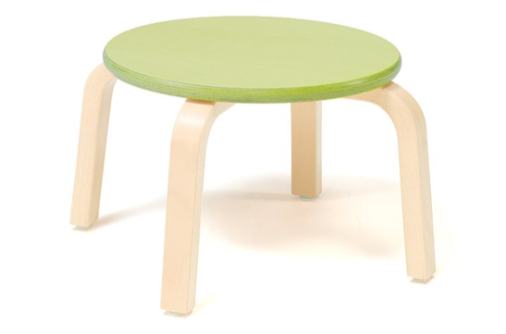 4.Stołek drewniany8 szt.Stołek wykonany z litego drewnatak/nie*Kolor: identyczny jak NCS S 305-0-G50Ytak/nie*Wysokość: 300 mm (+/- 20 mm)…….. mm**Nadaje się do sztaplowaniatak/nie*Kolor stelaża: brzozatak/nie*Minimalna wymagana gwarancja jakości: 24 miesiącetak/nie*Oferowane wyposażenie musi spełniać polskie normy dla mebli biurowychtak/nie*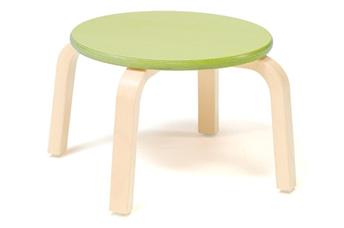 5.Stół w kształcie trapezu2 szt.Długość boku dłuższego: 1200 mm (+/- 20 mm)…….. mm**Wysokość: 500 mm (+/- 20 mm)…….. mm**Długość pozostałych trzech boków: 600 mm (+/- 20 mm)…….. mm**Podstawa: stałe nogi tak/nie*Kolor blatu: brzozatak/nie*Materiał blatu: HPLtak/nie*Kolor stelaża: brzozatak/nie*Materiał podstawy:  drewnotak/nie*Minimalna wymagana gwarancja jakości: 24 miesiącetak/nie*Oferowane wyposażenie musi spełniać polskie normy dla mebli biurowychtak/nie*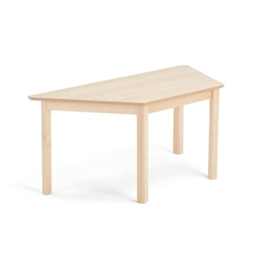 6.Stół w kształcie trapezu2 szt.Długość: 1200 mm (+/- 20 mm)…….. mm**Wysokość: 550 mm (+/- 20 mm)…….. mm**Długość pozostałych trzech boków: 600 mm (+/- 20 mm)…….. mm**Podstawa: stałe nogi tak/nie*Kolor blatu: brzozatak/nie*Materiał blatu: HPLtak/nie*Kolor stelaża: brzozatak/nie*Materiał podstawy:  drewnotak/nie*Minimalna wymagana gwarancja jakości: 24 miesiące tak/nie*Oferowane wyposażenie musi spełniać polskie normy dla mebli biurowychtak/nie*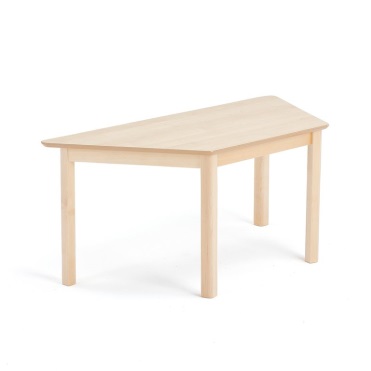 7.Stół w kształcie trapezu2 szt.Długość: 1200 mm (+/- 20 mm)…….. mm**Wysokość: 630 mm (+/- 20 mm)…….. mm**Długość pozostałych trzech boków: 600 mm (+/- 20 mm)…….. mm**Podstawa: stałe nogi tak/nie*Kolor blatu: brzozatak/nie*Materiał blatu: HPLtak/nie*Kolor stelaża: brzozatak/nie*Materiał podstawy:  drewnotak/nie*Minimalna wymagana gwarancja jakości: 24 miesiącetak/nie*Oferowane wyposażenie musi spełniać polskie normy dla mebli biurowychtak/nie*8.Stół kawowy2 szt.Wysokość: 460mm (+/- 20 mm)…….. mm**Średnica: 500 mm (+/- 20 mm)…….. mm**Model okrągłytak/nie*Podstawa: stałe nogitak/nie*Materiał blatu: laminattak/nie*Kolor blatu: czarnytak/nie*Kolor stelaża: czarnytak/nie*Materiał podstawy: staltak/nie*Minimalna wymagana gwarancja jakości: 24 miesiącetak/nie*Oferowane wyposażenie musi spełniać polskie normy dla mebli biurowychtak/nie*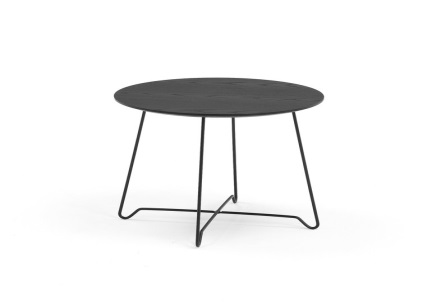 9.Stół kawowy2 szt.Wysokość: 510 mm (+/- 20 mm)…….. mm**Średnica: 700 mm (+/- 20 mm)…….. mm**Model okrągłytak/nie*Podstawa: stałe nogitak/nie*Materiał blatu: laminattak/nie*Kolor blatu: czarnytak/nie*Kolor stelaża: czarnytak/nie*Materiał podstawy: staltak/nie*Minimalna wymagana gwarancja jakości: 24 miesiącetak/nie*Oferowane wyposażenie musi spełniać polskie normy dla mebli biurowychtak/nie*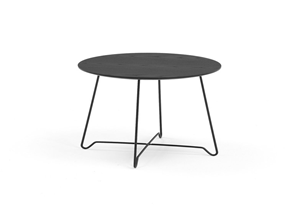 10.Stół kawowy2 szt.Długość: 870mm (+/- 20 mm)…….. mm**Wysokość: 510 mm (+/- 20 mm)…….. mm**Szerokość: 670 mm (+/- 20 mm)…….. mm**Model asymetrycznytak/nie*Podstawa: stałe nogitak/nie*Materiał blatu: laminattak/nie*Kolor blatu: czarnytak/nie*Kolor stelaża: chromtak/nie*Material podstawy: staltak/nie*Minimalna wymagana gwarancja jakości: 24 miesiącetak/nie*Oferowane wyposażenie musi spełniać polskie normy dla mebli biurowych tak/nie*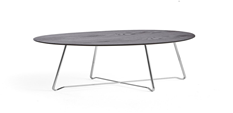 